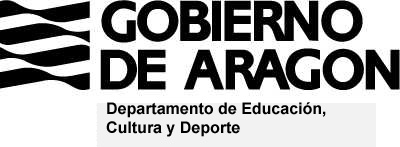 DECLARACIÓN RESPONSABLE RELATIVA AL CERTIFICADO NEGATIVO POR DELITOS DE NATURALEZA SEXUAL EN RELACIÓN CON LA PARTICIPACIÓN EN LOS JUEGOS DEPORTIVOS EN EDAD ESCOLAR.D./Dª con DNI:y Domicilio:en representación de la entidad	con NIF: como representante legal en calidad de  Teléfono/móvil:  Correo electrónico: DECLARO RESPONSABLEMENTE:1.- Que el personal y los trabajadores que actualmente prestan sus servicios en esta entidad y que van a participar en los Juegos Deportivos en Edad Escolar del curso 2018-2019 no se hallan condenados por sentencia firme por algún delito contra la libertad e indemnidad sexual, que incluye la agresión y abuso sexual, acoso sexual, exhibicionismo y provocación sexual, prostitución explotación sexual y corrupción de menores, así como por trata de seres humanos, en aplicación del artículo 13.5 de la Ley Orgánica 1/1996, de 15 de enero, de Protección Jurídica del Menor, relativo a la exigencia de certificado negativo del Registro Central de delincuentes sexuales como requisito para el acceso y ejercicio a las profesiones, oficios y actividades que impliquen contacto habitual con menores.2.- Que en relación con los Juegos Deportivos en Edad Escolar del curso 2018-2019, esta entidad no contratará ningún trabajador, ni recibirá los servicios de ningún voluntario sin comprobar previamente que no se halla condenado por sentencia firme por algún delito contra la libertad e indemnidad sexual, que incluye la agresión y abuso sexual, acoso sexual, exhibicionismo y provocación sexual, prostitución explotación sexual y corrupción de menores, así como por trata de seres humanos, en aplicación del artículo 13.5 de la Ley Orgánica 1/1996, de 15 de enero, de Protección Jurídica del Menor, relativo a la exigencia de certificado negativo del Registro Central de delincuentes sexuales como requisito para el acceso y ejercicio a las profesiones, oficios y actividades que impliquen contacto habitual con menores.En 	, a 	de 	de 201….FirmaD/Dña.:Nombre y apellidos y firmaNota: La cumplimentación y entrega de este documento es preceptiva e implica que la entidad participante en los Juegos Deportivos en Edad Escolar se hace responsable del cumplimiento del requisito exigido por la Ley Orgánica 1/1996, de 15 de enero (certificación negativa del Registro Central de delincuentes sexuales), tras la modificación efectuada por Ley 26/2015 de 28 de julio, de modificación del sistema de protección a la infancia y a la adolescencia.DEPARTAMENTO DE EDUCACIÓN, CULTURA Y DEPORTE. DIRECCIÓN GENERAL DE DEPORTE